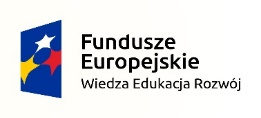 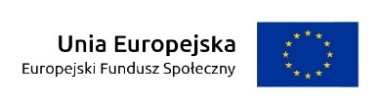 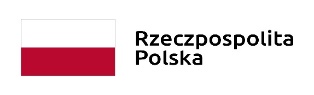 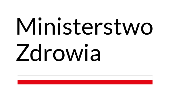 Zmodyf. Załącznik nr 3/1/3 do SWZParametry techniczne: wózki do przewożenia pacjentów w poz. siedzącej- 10 szt.PAKIET NR 1, poz. 3Nazwa producenta:		.......................................................Nazwa i typ:	         .......................................................UWAGA:       Niespełnienie wymaganych parametrów i warunków spowoduje odrzucenie oferty. Parametry muszą być potwierdzone folderami lub karatami katalogowymi oferowanego wyrobu.  Brak odpowiedniego wpisu przez wykonawcę w kolumnie parametr oferowany będzie traktowany jako brak danego parametru/warunku w oferowanej konfiguracji urządzenia i będzie podstawą odrzucenia oferty. Oświadczam, że oferowane urządzenie (sprzęt) spełnia wymagania techniczne zawarte w SWZ, jest kompletne i będzie gotowe do użytku bez żadnych dodatkowych zakupów i inwestycji (poza materiałami eksploatacyjnymi) oraz  gwarantuje bezpieczeństwo pacjentów i personelu medycznego i zapewnia wymagany poziom usług medycznych.Modyfikacje: Poz. 11: Zamawiający dopuszcza zaoferowanie wózka z kołami, które są mocowane za pomocą śrubyDokument elektroniczny, podpisany kwalifikowanym podpisem elektronicznymlub podpisem zaufanym lub podpisem osobistym  L.p.Parametr / warunek wymaganyparametr oferowany – podaćRęczny wózek inwalidzki,  do przewożenia pacjentów w poz. Siedzącej, nowy, niepowystawowy, rok produkcji- nie starszy niż 2023Maksymalna waga użytkownika min.Wykonany z lekkiego, wytrzymałego aluminium, Konstrukcja oparta na podwójnym krzyżaku, Anatomiczne siedzenie oraz oparcie, Wyposażony w podnóżki jednopłytowe, ściągane, Tapicerka pojazdu jest anatomicznaPodłokietniki są wyciągane i odchylane za oparcie, Tylne koła są dodatkowo wzmacniane, specjalnie do przewożenia cięższych pacjentów.Podnóżki standardowe z jedna płytą.Oś koła tylnego umieszczone na szybkozłączce.*Koła przednie min. 200 x 50 pełne, tylne co najmniej  pompowaneKompatybilny z wózkiem zagłówek ortopedyczny regulowany w co najmniej dwóch płaszczyznach. Zagłówek mocowany do belki wózka inwalidzkiego. Obicie wózka skajOparcie anatomiczne wykonane ze skaju zintegrowane z drewnianą płytą.Siedzisko ortopedyczne na podstawie drewnianej.Pas brzuszny z klamrą.Kółko przeciw wywrotne (para)Rozmiar siedziska: 5 szt. – , 5 szt. Długość wózka max. Szerokość całkowita wózka przy szerokości siedziska 70 cm: max. , 75 cm: max. Wysokość max. od siedziska do podłokietników Waga max. użytkownika Deklaracja zgodności CE wydana przez producenta Instrukcja obsługi i konserwacji Wpis lub zgłoszenie do RWM w Polsce – stosowny dokument Gwarancja min. 24 miesiącepodaćFirmowe materiały informacyjne producenta lub autoryzowanego dystrybutora w języku polskim potwierdzające spełnienie wymaganych parametrów oferowanego wyrobu Zapewnienie producenta lub autoryzowanego dystrybutora o dostępności części zamiennych przez okres minimum 10 lat – informację dołączyć do ofertyZapewnienie producenta lub autoryzowanego dystrybutora o zapewnieniu serwisu gwarancyjnego i pogwarancyjnego 